Publicado en Madrid el 26/03/2018 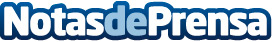 La Fundación Adecco y ADEMNA por la inclusión laboral de personas con Esclerosis Múltiple en NavarraAmbas instituciones unen esfuerzos para mejorar la empleabilidad de miembros de La Asociación de Esclerosis Múltiple de Navarra mediante talleres y sesiones de formaciónDatos de contacto:AutorNota de prensa publicada en: https://www.notasdeprensa.es/la-fundacion-adecco-y-ademna-por-la-inclusion Categorias: Sociedad Navarra Solidaridad y cooperación Recursos humanos http://www.notasdeprensa.es